Request for Cell Culture, EBV Transformation, DNA Isolation and Related ServicesUser Name: __________________________________________ Penn Key_____________________________________Principal Investigator: _________________________________ Fund No/ PO No: ______________________________Date: _______________________________________________ Tel: __________________________________________Email: ______________________________________________ Fax: _________________________________________Prices subject to change. Contact Cell Center Services for current prices.Cell Culture Request        Name of cell line ________________________ ATCC # (if available) ___________________________________     Culture size: T25			T75			T150   Special requests: ___________________________________________________________________    For large scale cell culture please fill out a large scale cell culture request formLymphocyte/DNA Banking, EBV Transformation and DNA Isolation		Sample names	# of 10 ml tubes	(DNA isolation done on Perkin Elmer Chemagic MSM1)Lymphocyte isolation from 10-15 ml blood and freezing 	 		_____________	   ____	EBV transformation of lymphocytes from 10-15 ml blood 			_____________	   ____	DNA isolation from 7 – 10 ml blood or 100 ml culture 			               _____________	   ____DNA isolation from 7 – 10 ml blood or 100 ml culture & aliquoting		_____________	   ____Plasma separation and aliquoting:   # of aliquotes _____			_____________	   ____	DNA isolation from 3 - 5 ml blood				# of samples	_____________			          Other Cell Culture Services 	Special media (specify) ________________________________________________Volume ______ L 	     Powder provided Freezing cells 		 Number of vials per line __________, cell lines __________________Liquid nitrogen freezer storage.  		Number of vials ________________Cell culture training Autoclaving EBV stock (1ml). Number of tubes _______________     .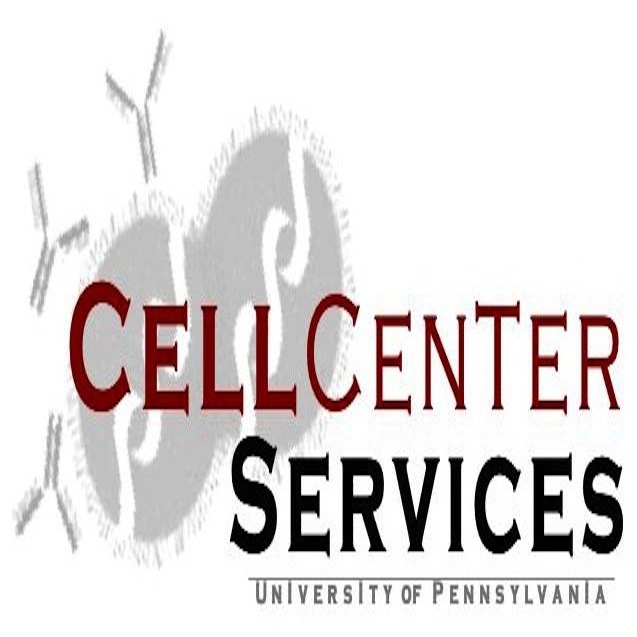 www.facebook.com/PennCellCenterServices                                 University of Pennsylvania     .www.facebook.com/PennCellCenterServices                                 University of Pennsylvania     .www.facebook.com/PennCellCenterServices                                 University of PennsylvaniaLocation: B14 Anatomy/Chemistry Building Mailing Address: Tel: 215/898-2795 B14 Anat./Chem. BuildingFax: 215/573-9327 3620 Hamilton Walk Website: http://www.med.upenn.edu/cores/cell_center_services.shtmlPhiladelphia, PA 19104 